Durchführung eines Betriebspraktikumsvom 19.07.2021 bis  23.07.2021Sehr geehrte Damen und Herren,Sie haben sich freundlicherweise bereit erklärt, dem Schüler/der Schülerin .....................................................................................................................................................................ein Praktikum in Ihrem Betrieb zu ermöglichen. Alle Schüler haben sich im Unterricht einen ersten Einblick in  Fragen der Arbeitswelt verschafft; die erworbenen Kenntnisse sollen während des Betriebspraktikums durch eigenes Erleben vertieft werden. Sollten wider Erwarten Probleme entstehen, bitten wir Sie um Rückmeldung unter der Nummer: 06221/434019-0.Da es sich bei diesem  Betriebspraktikum um eine schulische Veranstaltung handelt, sind alle Schüler gegen Unfälle versichert; außerdem wurde beim Badischen Gemeindeversicherungsverband eine Haftpflichtversicherung abgeschlossen.Die Schüler werden während des Praktikums von einer Lehrkraft betreut, die sich mit Ihnen in Verbindung setzen wird. Zuletzt haben wir noch eine Bitte an Sie:Geben Sie dem Schüler/der Schülerin den unteren Abschnitt dieses Schreibens ausgefüllt mit in die SchuleBestätigen Sie am Ende des Praktikums die erfolgreiche Ableistung durch ein Zertifikat oder ÄhnlichesFür die Aufnahme unseres Schülers/unserer Schülerin bedanken wir uns sehr herzlichMit freundlichen Grüßengez.Rauh, RealschulrektorinName des Schülers/der Schülerin:					Klasse:	9	  Datum:Anschrift der Firma:Name und Telefonnummer des Betreuers: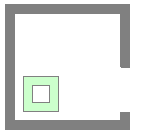 